ПамяткаПеречень документов для заключения договора на оказание платных образовательных услуг «Спортивная школа № 2» Великого НовгородаДоговор заключается с даты получения медицинской справки или после - 2 экз.СОГЛАСИЕ на обработку персональных данных – 2экз.СОГЛАСИЕ на обработку персональных данных, разрешенных субъектом персональных данных для распространения. - 1 экз. Копия свидетельства о рождении;Копия документа, удостоверяющего личность родителя (законного представителя) несовершеннолетнего поступающего, и (или) документа, подтверждающего родство, установление опеки или попечительства;Медицинская справка с указанием вида спорта;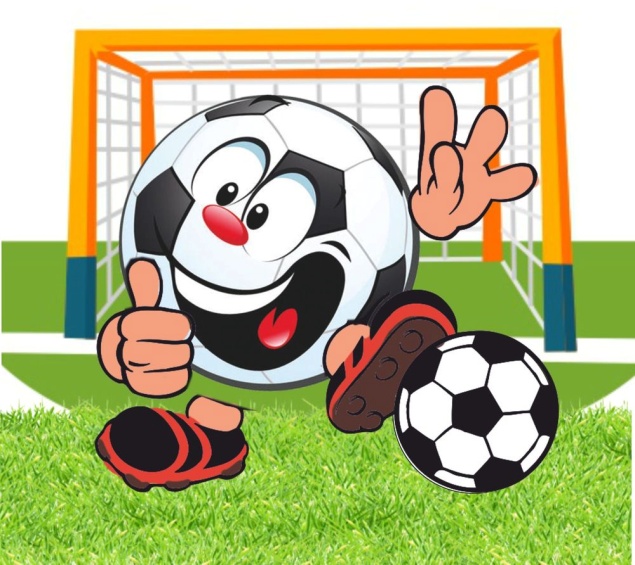 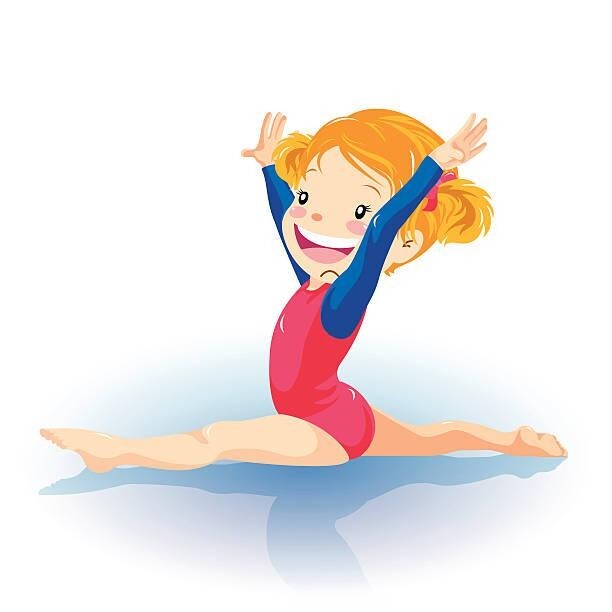 